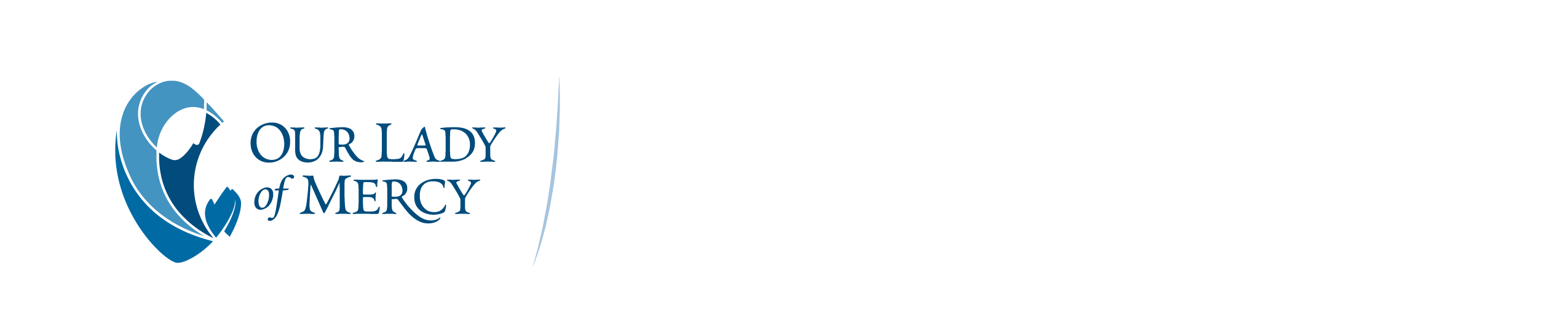 	                                                            Athletic Seasons and Fees                                                                      2021- 2022The list below is a detailed view of the sports that are offered at OLOM.  All fees are used to cover the cost of registration, uniform care, facilities care and improvements and equipment updates.    The Our Lady of Mercy Athletics program is funded primarily from the fees collected from each participant.  Other revenues are collected from gate and concession receipts.  If you have any questions regarding our sports programs, please contact Athletic Director George Cunningham at gcunningham@olomschool.org or Athletic Director Jill Barrilleaux at jbarrilleaux@olomschool.org *    Participant pays for uniform and keeps the uniform at the end of the season**  This sport is not officially sanctioned by the school;  additional fees are paid to “Crawfish Aquatics”##  Tryouts are requiredSPORTSEASONGRADESFEETackle FootballAUG-NOV3rd   – 8TH Boys CSAA$150.00Girls Basketball ##AUG-NOV3rd – 8th CSAA $125.00Cross CountryAUG-NOV5th – 8th Boys & Girls$115.00*Intramural Basketball OCT-DECK – 2nd   Girls and Boys$ 70.00Boys Basketball ##DEC-MAR3rd – 8th CSAA $125.00*Girls and Boys Soccer**DEC-FEB5th – 8th $125.00Volleyball ##FEB-APR5th – 8th CSAA $ 100.00TrackFEB-APR5th – 8th Boys & Girls$115.00*T-Ball MAR-MAYPre K – K Boys & Girls$ 50.00*Coaches Pitch APR-MAY1st – 2nd Boys & Girls$ 50.00*Cheer ##MAY-APRMAY-APR5th & 6th / 7th & 8th 4th PeppersTBATBA**Swimming AUG-NOV5th – 8th$30.00 	